PLANTILLA DE AGENDA 
DE REUNIÓN DE EQUIPO SEMANAL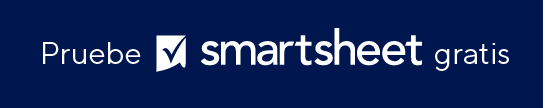 DÍA Y FECHAUBICACIÓNUBICACIÓNHORA DE INICIOHORA DE FINALIZACIÓNTÍTULO DE LA REUNIÓN/NOMBRE DEL PROYECTOTÍTULO DE LA REUNIÓN/NOMBRE DEL PROYECTOTÍTULO DE LA REUNIÓN/NOMBRE DEL PROYECTOFACILITADORFACILITADOR1. LOGROS DE LA SEMANA1. LOGROS DE LA SEMANA1. LOGROS DE LA SEMANA1. LOGROS DE LA SEMANA1. LOGROS DE LA SEMANA2. REVISIÓN DEL PROGRESO DE LAS METAS2. REVISIÓN DEL PROGRESO DE LAS METAS2. REVISIÓN DEL PROGRESO DE LAS METAS2. REVISIÓN DEL PROGRESO DE LAS METAS2. REVISIÓN DEL PROGRESO DE LAS METASDESCRIPCIÓN DE LA METAMARCA DE LA METAAÑO HASTA LA FECHA, AÑO ACTUALAÑO HASTA LA FECHA, AÑO PASADOAÑO HASTA LA FECHA, AÑO PASADO3. REVISIÓN DE LOS ELEMENTOS DE ACCIÓN DE LA REUNIÓN ANTERIOR3. REVISIÓN DE LOS ELEMENTOS DE ACCIÓN DE LA REUNIÓN ANTERIOR3. REVISIÓN DE LOS ELEMENTOS DE ACCIÓN DE LA REUNIÓN ANTERIOR3. REVISIÓN DE LOS ELEMENTOS DE ACCIÓN DE LA REUNIÓN ANTERIOR3. REVISIÓN DE LOS ELEMENTOS DE ACCIÓN DE LA REUNIÓN ANTERIORDESCRIPCIÓN DE LA ACCIÓNDESCRIPCIÓN DE LA ACCIÓNRESPONSABLE DE LLEVAR A CABO LA ACCIÓNFECHA LÍMITE DE ACCIÓNFECHA LÍMITE DE ACCIÓN4. NUEVOS TEMAS DE LA AGENDA4. NUEVOS TEMAS DE LA AGENDA4. NUEVOS TEMAS DE LA AGENDA4. NUEVOS TEMAS DE LA AGENDA4. NUEVOS TEMAS DE LA AGENDADESCRIPCIÓN DE LA ACCIÓNDESCRIPCIÓN DE LA ACCIÓNRESPONSABLE DE LA PRESENTACIÓNRESULTADO PROYECTADORESULTADO PROYECTADO5. REVISIÓN5. REVISIÓN5. REVISIÓN5. REVISIÓN5. REVISIÓN6. PRÓXIMA REUNIÓN6. PRÓXIMA REUNIÓN6. PRÓXIMA REUNIÓN6. PRÓXIMA REUNIÓN6. PRÓXIMA REUNIÓNDÍA Y FECHAUBICACIÓNUBICACIÓNHORA DE INICIOHORA DE FINALIZACIÓNDESCARGO DE RESPONSABILIDADTodos los artículos, las plantillas o la información que proporcione Smartsheet en el sitio web son solo de referencia. Mientras nos esforzamos por mantener la información actualizada y correcta, no hacemos declaraciones ni garantías de ningún tipo, explícitas o implícitas, sobre la integridad, precisión, confiabilidad, idoneidad o disponibilidad con respecto al sitio web o la información, los artículos, las plantillas o los gráficos relacionados que figuran en el sitio web. Por lo tanto, cualquier confianza que usted deposite en dicha información es estrictamente bajo su propio riesgo.